Entoure les triangles isocèles. (aide : mesure les côtés)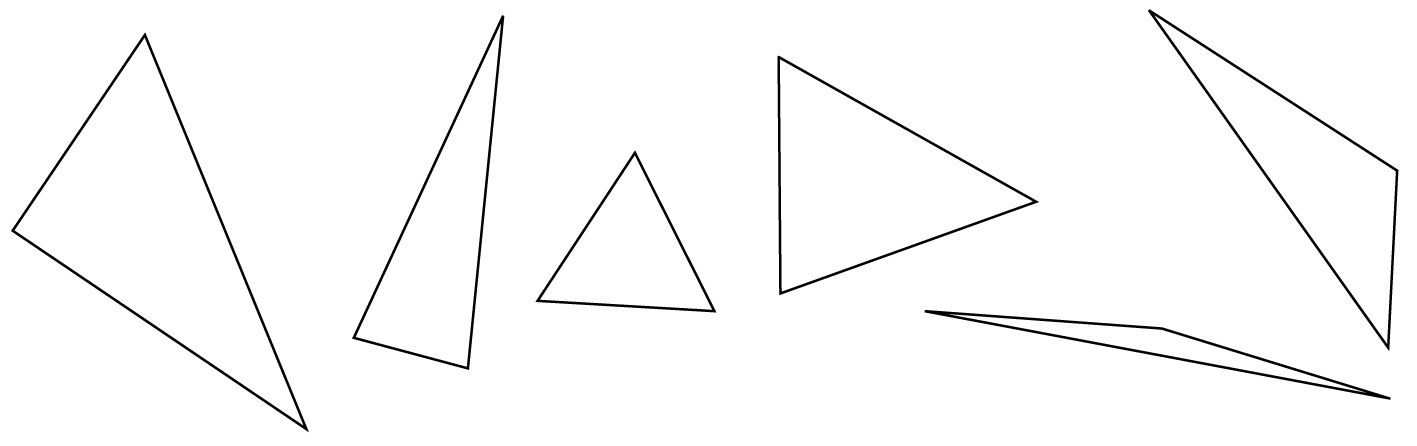 Entoure les triangles rectangles. . (aide : cherche les angles droits)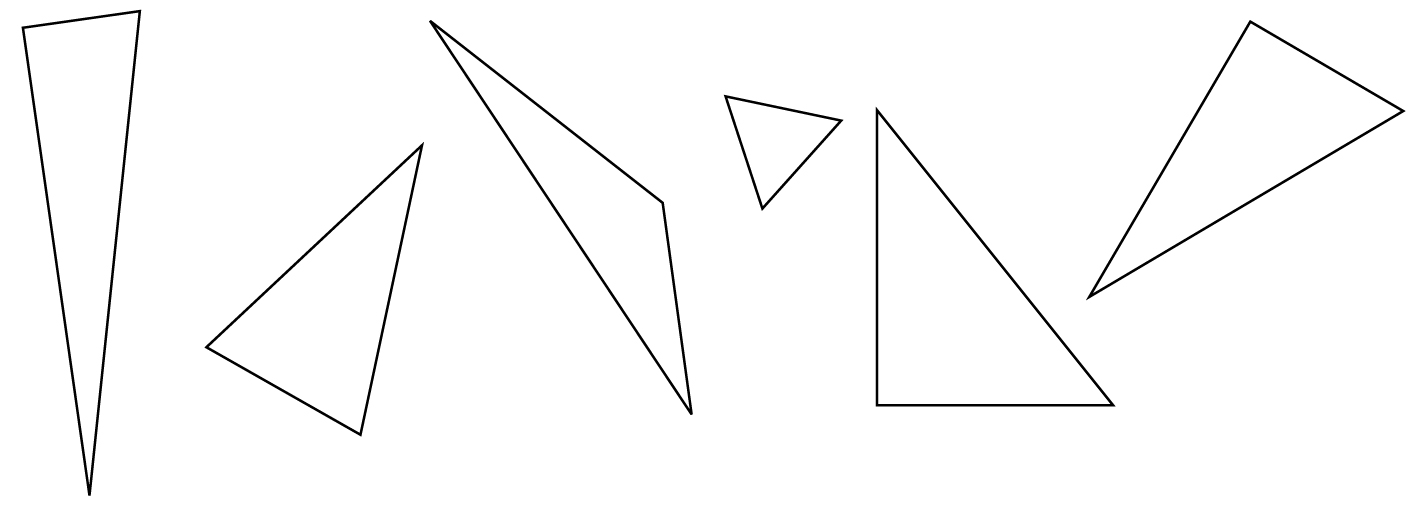 Entoure les triangles équilatéraux. . (aide : mesure les côtés)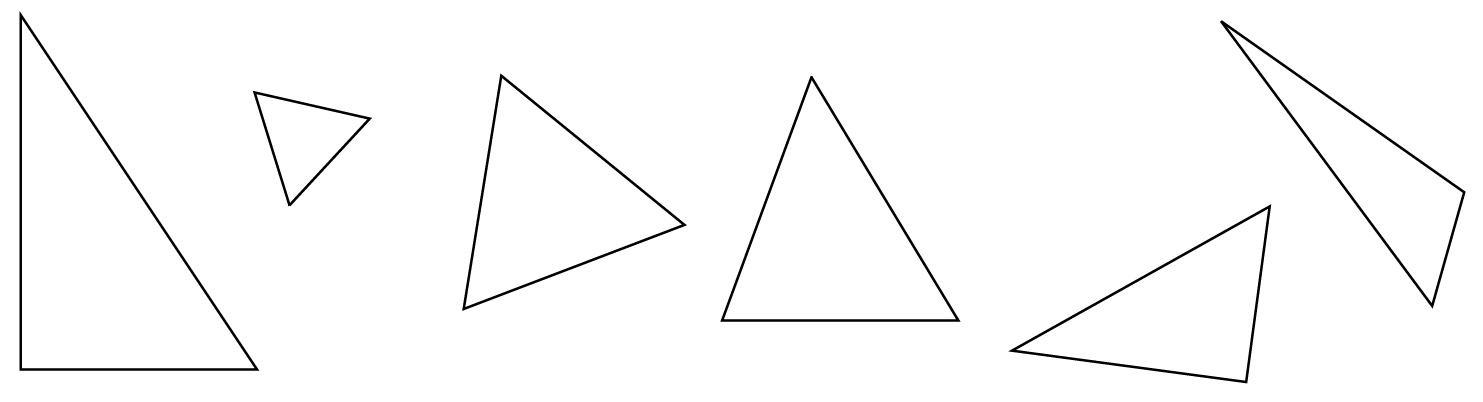 Reconnaître, décrire et nommer le triangle et ses cas particuliers